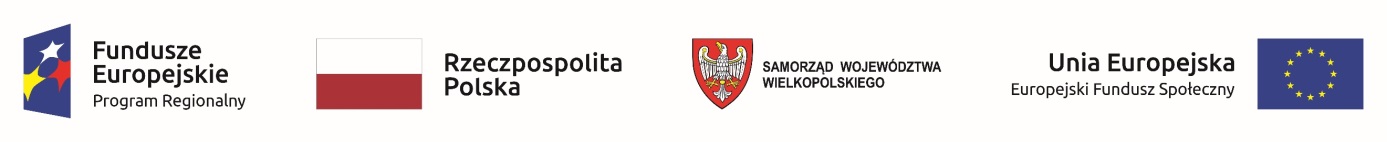 NI.271.12.2018							  Kaźmierz, 20.12.2018r. ZMIANA OGŁOSZENIA O ZAMÓWIENIU Poradnictwo specjalistyczne oraz działania animacyjne i szkoleniowe dla podopiecznych Gminnego Ośrodka Pomocy Społecznej w Kaźmierzu	Zamawiający informuje o zmianie ogłoszenia o zamówieniu NI.271.12.2018 z dnia 17.12.2018r. na poradnictwo specjalistyczne oraz działania animacyjne i szkoleniowe dla podopiecznych Gminnego Ośrodka Pomocy Społecznej w Kaźmierzu, w ten sposób, że: Zmianie ulega Załącznik nr 3 do ogłoszenia o zamówieniu – w załączeniu skorygowany wzór oświadczenia Wykonawcy       Zmianie ulega Załącznik nr 4 do ogłoszenia o zamówieniu – w załączeniu skorygowany    wzór umowy       Pozostałe zapisy ogłoszenia o zamówieniu pozostają bez zmian.       Zamawiający nie przedłuża terminu składania ofert. 									Wójt Gminy Kaźmierz 									    (-) Zenon Gałka 